Friends and Family survey results: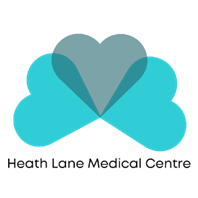 Heath Lane Medical CentreHeath Lane Medical Centre, Heath Lane, Great Boughton, Chester, Cheshire, CH3 5UJFriends & Family Survey Results August 2023Thinking about your GP practice overall, how was your experience of our service?How likely would you be to recommend the practice? Total number of returns 125Waiting room 1Website 124Number of returnsResponse88Very Good26Good0Neither Good nor Poor3PoorVery PoorDon’t KnowTotal number of returns via Patchs 1Number of returnsResponse0Extremely likely 0Likely1Don’t know0Unlikely 0Extremely unlikely 